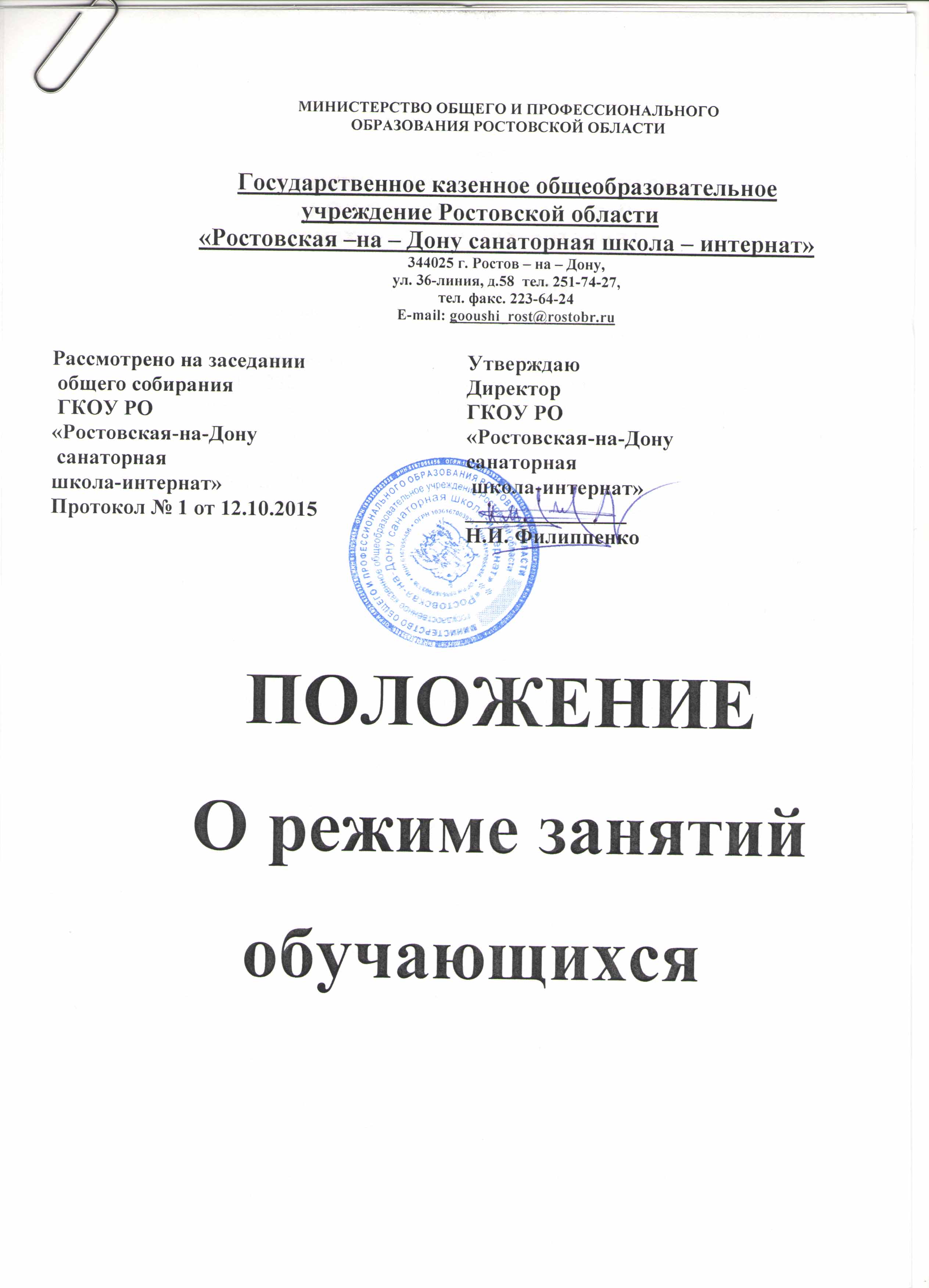 Положениео режиме занятий обучающихся в ГКОУ РО «Ростовская-на-Дону санаторная школа-интернат»1.Общие положения1.1. Настоящее Положение разработано с учетом:Федерального закона от 29 декабря 2012 г. № 273-ФЗ «Об образовании вРоссийской Федерации»;СанПиН 2.4.2.2821-10 «Санитарно-эпидемиологические требования к условиям и организации обучения в общеобразовательных учреждениях»,утвержденных Постановлением главного государственного санитарного врача РФ от 29 декабря 2010 г. № 189;Устава ГКОУ РО «Ростовская-на-Дону санаторная школа-интернат» 1.2. Настоящее Положение регулирует режим организации образовательногопроцесса и регламентирует режим занятий и режим дня обучающихся ГКОУ РО «Ростовская-на-Дону санаторная школа-интернат»(далее – школа-интернат). 1.3. Настоящие Правила обязательны для исполнения всеми обучающимися школы-интерната и их родителями (законными представителями), обеспечивающими получение обучающимися общего образования и прохождения курса оздоровления. 1.4. Текст настоящего Положения размещается на официальном сайте школы-интерната в сети Интернет2. Режим образовательного процесса2.1. Учебный год в школе-интернате начинается 1 сентября. Если этот день приходится на выходной день, то в этом случае учебный год начинается в первый, следующий за ним, рабочий день.2.2. Заезд воспитанников для прохождения курса профлечения  и обучения осуществляется за два дня до начала учебного года. 2.3. Продолжительность учебного года на третьей ступени основногообщего образования (5-9 классы) составляет не менее 34 недель без учета государственной (итоговой) аттестации. 2.4. Учебный год составляют учебные периоды: четверти. Количество четвертей -4. 2.5. При обучении  по четвертям после каждого учебного периода следуютканикулы (четверти чередуются с каникулами).2.6. На зимние и летние каникулы все воспитанники разъезжаются по месту проживания2.7. Продолжительность учебного года, каникул устанавливается годовымкалендарным учебным графиком. Календарный график на каждый учебный год рассматривается на Совете учреждения и утверждается директором школы-интерната. 2.8. Обучение в школе-интернате ведется по 6-ти дневной учебной неделе; 2.9. Продолжительность урока составляет 40 минут. 2.8.В соответствии с требованиями «Санитарно-эпидемиологических правил и нормативов СанПиН 2.4.2.2821-10». В середине учебного дня проводится динамическая пауза продолжительностью 50 минут(второй завтрак и прогулка) 2.9. Учебные занятия в школе начинаются в 8 часов 30 минут. 2.10. После каждого урока учащимся предоставляется перерыв не менее 10минут. 2.11.  Установить режим дня для воспитанников школы-интерната 2.12. Величина недельной учебной нагрузки (количество учебных занятий), реализуемая через урочную  деятельность, определяется в соответствии с учебным планомПри 6-дневной неделе, не более 32 час – 5 класс, 33 часа – 6 класс, 35 час- 7 класс, 36 часов – 8-9 классы2.13. Учебная недельная нагрузка распределяется равномерно в течение учебной недели, при этом объем максимальной допустимой нагрузки в течение дня составляет-           для обучающихся 5 - 6-х классов - не более 6 уроков;-           для обучающихся 7 - 9-х классов - не более 7 уроков.2.14. Расписание уроков составляется в соответствии с гигиеническими требованиями к расписанию уроков с учетом умственной работоспособностиобучающихся в течение дня и недели. 2.15. При проведении занятий по иностранному языку, информатике и трудовому обучению на  3 ступени обучения допускается деление класса на две группы при наполняемости не менее 15 человек. При наличии необходимых условий и средств возможно деление на группы классов с меньшей наполняемостью при проведении занятий по другим предметам. 2.16. С целью профилактики утомления, нарушения осанки, зрения обучающихся на уроках проводятся физкультминутки и гимнастика для глаз. 2.17.  При составлении расписания уроков чередуются различные по сложности предметы в течение дня и неделиестественно-математического и гуманитарного циклов.Наиболее трудные предметы проводятсяна 2-4–м уроках 2.18. В течение учебного дня не следует проводить более одной контрольной работы. Контрольные работы рекомендуется проводить на 2-4 уроках.3. Режим каникулярного времени.3.1.Продолжительность каникул в течение учебного года составляет не менее 36 календарных дней. 3.2. Продолжительность летних каникул составляет не менее 10 недель. 3.3. Сроки каникул утверждаются директором школы по согласованию сСоветом учреждения.4. Режим внеурочной деятельности.4.1 Режим внеурочной деятельности регламентируется расписанием работы воспитателей,  объединений по интересам. 4.2. Время проведения экскурсий, походов, выходов с детьми на внеклассныемероприятия устанавливается в соответствии с календарно-тематическим планированием и планом воспитательной работы.Выход за пределы школы разрешается только после издания соответствующего приказа директора школы. Ответственность за жизнь и здоровье детей при проведении подобных мероприятий несет учитель, воспитатель, который назначен приказом директора. 4.3. Групповые, индивидуальные занятия, занятия объединений дополнительного образования после тихого часа. 4.4. Часы факультативных, групповых и индивидуальных занятий входят вобъем максимально допустимой нагрузки. 4.5.При  проведении занятийсамоподготовки организуется перемена – 10 минут для отдыха со сменой вида деятельности. 5. Промежуточная и итоговая аттестация обучающихся.5.1.Оценка индивидуальных достижений, обучающихся осуществляется поокончании каждого учебного периода: по итогам четвертей, учебного года (пятибалльное оценивание).5.2. Итоговая аттестация проводится по окончании основного общего образования в форме ОГЭ в соответствии с Порядком проведения государственной итоговой аттестации по образовательным программам основного общего образования от 25.12.2013 № 1394 и согласно приказу МинобрнаукиРоссии от 31.07.2015 №692о внесении изменений и дополнений.7:00Подъем7:05-7:15Зарядка7:15-7:40Утренний туалет7:40-8:00Прогулка8:00-8:30Завтрак8:30-9:101 урок9:20-10:002 урок10:10-10:503 урок10:50-11:00Второй завтрак11:00-11:40Прогулка11:40-12:204 урок12:30-13:105 урок13:20-14:006 урок14:00-14:30Обед14:30-16:00Тихий час16:00-16:20Полдник16:20-17:10Прогулка17:20-18:001 урок самоподготовки18:10-18:552 урок самоподготовки19:00-19:15Ужин19:15-20:00Воспитательский час20:00-20:40Вечерний туалет21:00Сон